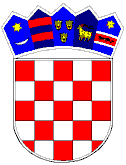 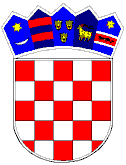 Na temelju članka 19. Zakona o lokalnoj i područnoj (regionalnoj) samoupravi („Narodne novine“, broj 33/01, 60/01, 129/05, 109/07, 125/08, 36/09, 150/11, 144/12, 19/13, 137/15 i 123/17), članka 118. Zakona o socijalnoj skrbi („Narodne novine“, broj 18/22, 46/22 i 119/22.), i članka 30.Statuta Općine Sikirevci („Službeni vjesnik Brodsko-posavske županije“br.11/21.), Općinsko vijeće Općine Sikirevci na 13. sjednici održanoj 31.ožujka 2023. godine donosi ODLUKA O USVAJANJU IZVJEŠĆA O IZVRŠENJU PROGRAMA
javnih potreba u socijalnoj skrbi na području Općine Sikirevci  za . godinuČlanak 1.Programom javnih potreba Općine Sikirevci u području socijalne skrbi i zdravstva utvrđeni su oblici, opseg i način zadovoljenja potreba mještana iz područja socijalne skrbi i zdravstva, mjere, programi i aktivnosti koje su se financirale sredstvima proračuna Općine Sikirevci. Program javnih potreba u socijalnoj skrbi na području Općine Sikirevci izvršen je kako slijedi:Članak 2.Ova Odluka o usvajanju izvješća o Izvršenju Programa javnih potreba u socijalnoj skrbi stupa na snagu osmog dana od dana objave  u „Službenom glasniku Općine Sikirevci“ te na službenim stranicama Općine Sikirevci www.sikirevci.hr.OPĆINSKO VIJEĆEOPĆINE SIKIREVCIPredsjednik Općinskog vijećaTomislav Zovko,KLASA: 400-04/23-01/4URBROJ: 2178-26-02-23-01Sikirevci:31.ožujak  2023.REDNI BROJ I OPISIZVRŠENJE PLANA PRORAČUNA 2022. GODINAR180 KAPITALNE DONACIJE - DJEČJI BICIKLI ZA UČENIKE OSNOVNE ŠKOLEIzvor: 11 Izvorni općinski prihodi58.239,20R174 NAKNADE GRAĐANIMA I KUĆANSTVIMA U NOVCU OBITELJIMA I SAMCIMAIzvor: 11 Izvorni općinski prihodi24.300,00R178 NAKNADE U NARAVI ZA STANOVANJEIzvor: 11 Izvorni općinski prihodi12.649,21R175 NAKNADE U NOVCU RODITELJIMA NOVOROĐENE DJECEIzvor: 11 Izvorni općinski prihodi53.000,00R177 NAKNADE U NOVCU ZA NABAVU OGRJEVAIzvor: 11 Izvorni općinski prihodi16.400,00R176 NAKNADE U NOVCU ZA POMOĆ U NABAVI RADNOG MATERIJALAIzvor: 11 Izvorni općinski prihodi60.750,00R173 RASHODI ZA AKTIVNOST DOBROVOLJNOG DARIVANJA KRVI AKCIJA CRVENI KRIŽIzvor: 11 Izvorni općinski prihodi5.882,58R135 SANIRANJE STARIH I NAPUŠTENIH OBJEKATAIzvor: 43 Ostali prihodi za posebne namjene0,00R179 ZAKONSKA OSNOVA CRVENOM KRIŽU SL. BRODIzvor: 11 Izvorni općinski prihodi32.111,74UKUPNO: 263.332,73